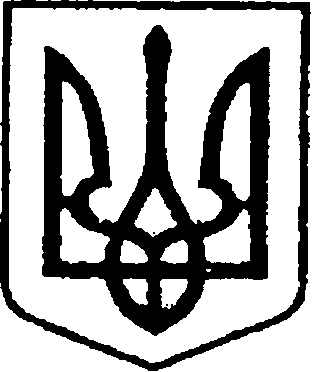 УКРАЇНА                                  ЧЕРНІГІВСЬКА ОБЛАСТЬН І Ж И Н С Ь К А    М І С Ь К А    Р А Д А4 сесія VIIІ скликанняР І Ш Е Н Н Явід 24 грудня 2020 р.               	 м. Ніжин	                          №75-4/2020	Відповідно до статей 25, 26, 42, 59, 60, 73 Закону України «Про місцеве самоврядування в Україні», Закону України «Про приватизацію державного і комунального майна», Регламенту Ніжинської міської ради Чернігівської області, затвердженого рішенням Ніжинської міської ради від 27 листопада 2020 року                  №3-2/2020, рішення Ніжинської міської ради від 24 грудня 2020 року №74-4/2020 «Про перелік об’єктів комунальної власності Ніжинської територіальної громади, що підлягають приватизації», Ніжинська міська рада вирішила: 	1. Приватизувати нежитлову будівлю (адміністративну будівлю), що належить до комунальної власності Ніжинської територіальної громади та розташована за адресою: місто Ніжин, вулиця Шекерогринівська, будинок 88, шляхом  продажу на електронному аукціоні. 2. Рішення Ніжинської міської ради від 30 вересня 2020 року №35-79/2020 «Про приватизацію нежитлової будівля (адміністративної будівлі), що розташована за адресою: м.Ніжин, вул. Шекерогринівська, будинок 88» вважати таким, що втратило чинність.            3.Офіційним органом для розміщення інформації з питань приватизації об’єктів комунальної власності Ніжинської територіальної громади вважати офіційний сайт Ніжинської міської ради «nizhynrada.gov.ua».  4.Т.в.о. начальника відділу інформаційно-аналітичної роботи та комунікацій з громадськістю виконавчого комітету Ніжинської міської ради (Гук О.О.) та начальнику відділу економіки та інвестиційної діяльності виконавчого комітету Ніжинської міської ради (Гавриш Т.М.) забезпечити поширення даного рішення на міських веб-порталах.  5. Начальнику відділу комунального майна управління комунального майна та земельних відносин Федчун Н.О. забезпечити оприлюднення даного рішення на офіційному сайті Ніжинської міської ради протягом п’яти робочих днів після його прийняття.  6. Організацію виконання даного рішення покласти на першого заступника міського голови з питань діяльності виконавчих органів ради Вовченка Ф.І. та начальника управління комунального майна та земельних відносин  Онокало І.А.7. Контроль за виконанням даного рішення покласти на постійну депутатську комісію міської ради з питань соціально-економічного розвитку, підприємництва, інвестиційної діяльності, комунальної власності, бюджету та фінансів (голова комісії – Мамедов В.Х.).Міський голова			      	          		       Олександр КОДОЛАПро приватизацію нежитлової будівлі (адміністративної будівлі), що розташована за адресою: місто Ніжин, вулиця Шекерогринівська, будинок 88